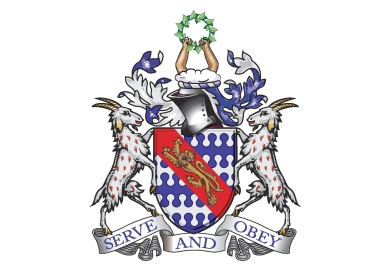 Bunbury Aldersey CE Primary SchoolHomework – Summer AY1 Common Exception WordsY2 Common Exception WordsTimes tables / Division to learnRecommended reading linked to our topic Week 1Week 2Week 3Week 4Week 5Week 6theadototodayofsaidsaysarewerewasishishasIyouyourtheybehemeshewenogosobymyheretherewherelovecomesomeoneonceWeek 1Week 2Week 3Week 4Week 5Week 6doorfloorpoorbecausefindkindmindbehindchildchildrenwildclimbmostonlybotholdcoldgoldholdtoldeverygreatbreaksteakprettybeautifulafterfastlastpastfatherclassgrasspassplantpathbathhourmoveproveimprovesuresugareyecouldshouldwouldwhoPlease see TT Rockstars to see the times table you need to learn.Our focus during the whole year is x2 x5 x10 and related division facts. Start with x10 and then move on to x2 and x5. If your child is on ‘gold’ in the challenge then x4s are introduced. You can practise online at TT Rockstars (login details in reading record book) and download worksheets at Times Table Worksheet. There are lots of activities on Purple Mash too.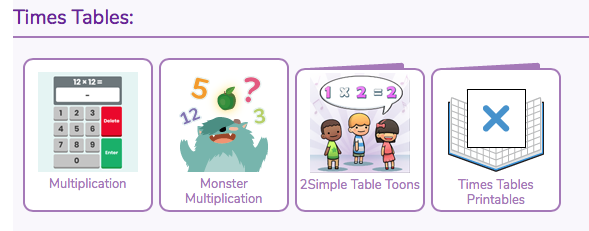 Our class text for this half term is The Last Wolf by Mini Grey.Other books you might enjoy: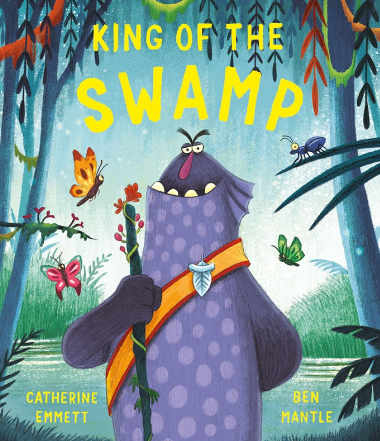 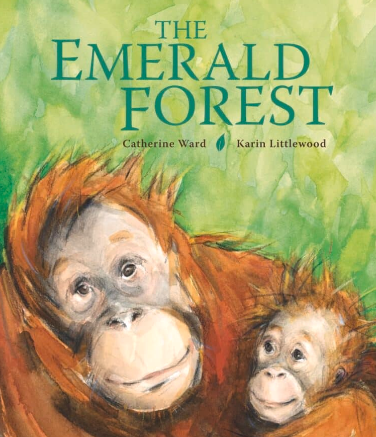 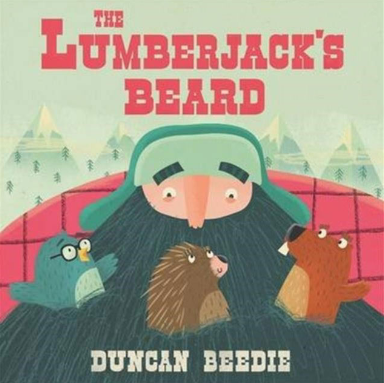 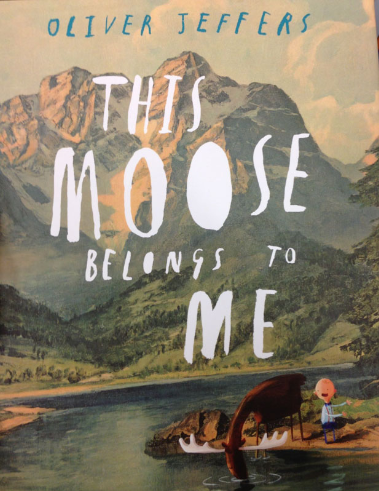 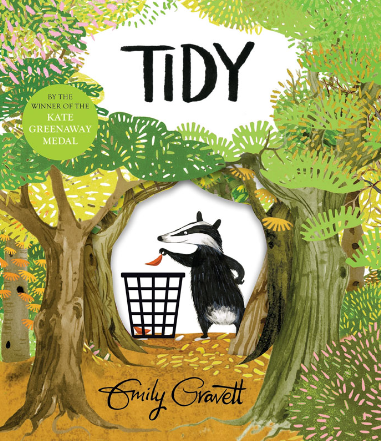 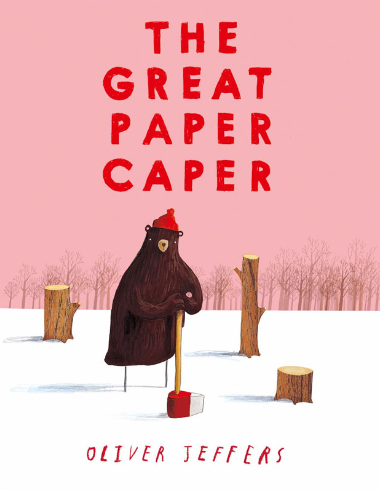 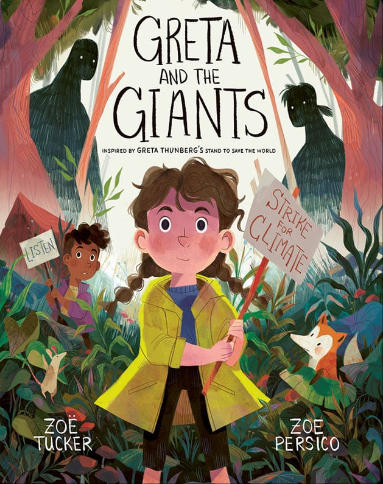 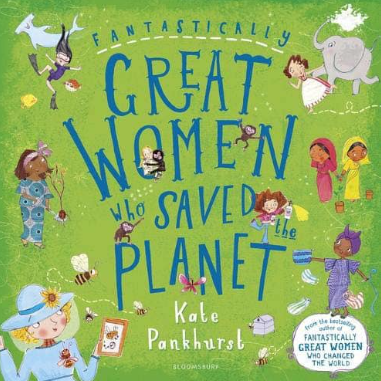 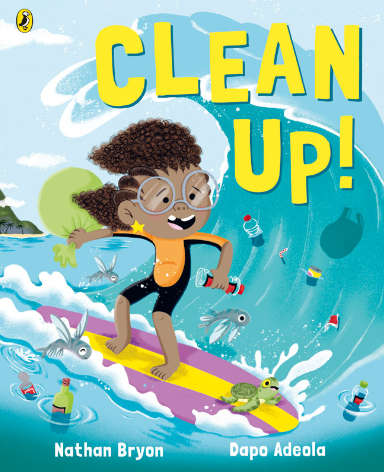 